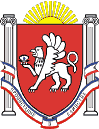 Администрация Новоандреевского сельского поселенияСимферопольского района Республики Крым____________________________________________________________ПОСТАНОВЛЕНИЕ29 декабря 2014 года 			№ 2				с. НовоандреевкаО наделении бюджетными полномочиямиглавного администратора доходов бюджетаНовоандреевского сельского поселения	В соответствии со статьей 160.1 Бюджетного кодекса Российской Федерации (Собрание законодательства Российской Федерации,  1998, № 31, ст. 3823; 2007, № 18, ст. 2117; ст. 5424; 2008, № 29, ст. 3418; 2009,  № 1, ст. 18; № 15, ст. 1780; № 19, ст. 2291; № 31, ст. 4192; № 40, ст. 4971; 2011 № 27, ст. 3873; 2012, № 53, ст. 7593, 20013, № 19, ст. 2331), Порядком осуществления Администрацией Новоандреевского сельского поселения бюджетных полномочий главных администраторов доходов местного бюджета, утвержденным постановлением № 1 от 29.12.2014г., в  соответствии с законом о бюджете Республики Крым на 2015 год, в целях организации работы по исполнению бюджета поселения  Новоандреевского сельского советаПОСТАНОВЛЯЕТ 1. Наделить бюджетными полномочиями администратора доходов бюджета главного администратора - Администрацию Новоандреевского сельского поселения и присвоить ему код администратора: – код 903.2.   Исполнение бюджетных полномочий администратора доходов местного бюджета  по источникам доходов  местного бюджета, осуществлять Новоандреевскому сельскому совету в соответствии с Приложением 1 к настоящему распоряжению .3.  При реализации полномочий администраторов доходов бюджета поселения наделить администратора доходов бюджета Новоандреевского сельского поселения в отношении закрепленных за ним источников доходов бюджета сельского поселения следующими бюджетными полномочиями:осуществлять начисление, учет и контроль за правильностью исчисления, полнотой и своевременностью осуществления платежей в бюджет, в том числе пеней, штрафов;осуществлять взыскание задолженности по платежам в бюджет, в том числе пеней, штрафов;принятие решений о возврате излишне уплаченных (взысканных) платежей в бюджет, в том числе пеней, штрафов, и представление в управление Федерального казначейства по Республике Крым поручений для осуществления возврата в порядке, установленном Министерством финансов Российской Федерации; принятие решений о зачете (уточнении)  платежей в бюджеты бюджетной системы Российской Федерации и представление соответствующего уведомления в управление Федерального казначейства по Республике Крым;формирование и представление главному администратору доходов бюджетов сведений и бюджетной отчетности, необходимой для осуществления его полномочий в случае и порядке, установленных главным администратором доходов бюджетов;предоставление информации, необходимой для уплаты денежных средств физическими и юридическими лицами за государственные услуги, а также иных платежей, являющихся источниками формирования доходов бюджетов бюджетной системы Российской Федерации,  в Государственную информационную систему о государственных и муниципальных платежах в соответствии с порядком, установленным Федеральным законом от 27.07.2010г. № 210-ФЗ «Об организации предоставления государственных и муниципальных услуг»;заполнение (составление) и отражение в бюджетном учете первичных документов по администрируемым доходам в соответствии с порядком, установленным Министерством финансов Российской Федерации;уточнение невыясненных поступлений  и сверка отчетных данных бюджетного учета администрируемых доходов на отчетные даты в соответствии с порядком, установленным  Министерством финансов Российской Федерации;принудительное взыскание с плательщика платежей в бюджет Новоандреевского сельского поселения , в том числе пеней, штрафов, через судебные органы или через судебных приставов в случаях, предусмотренных законодательством Российской Федерации;доведение до плательщиков, а также до суда и (или) судебного пристава-исполнителя в случае принудительного взыскания, сведений о реквизитах счетов и информации, необходимой для заполнения расчетных документов при перечислении  средств в доход бюджета сельского поселения в соответствии с порядком, установленным  Министерством финансов Российской Федерации.Настоящее постановление применяется  к правоотношениям, возникшим при составлении и исполнении местного бюджета на 2015 год.Контроль за исполнением настоящего распоряжения оставляю за собой.Глава администрации Новоандреевского сельского поселения		                     Вайсбейн В.Ю.